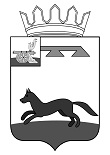 АДМИНИСТРАЦИЯ  МУНИЦИПАЛЬНОГО ОБРАЗОВАНИЯ«ХИСЛАВИЧСКИЙ РАЙОН» СМОЛЕНСКОЙ  ОБЛАСТИП О С Т А Н О В Л Е Н И Еот 21 июня 2022 г. № 209Об утверждении проекта межеванияВ соответствии с Федеральным законом от 06.10.2003 №131 – ФЗ «Об общих принципах организации местного самоуправления в Российской Федерации», статьей 46 Градостроительного кодекса Российской Федерации, рассмотрев представленный проект межевания территории,Администрация муниципального образования «Хиславичский район» Смоленской области п о с т а н о в л я е т:1. Утвердить проект межевания территории многоквартирного жилого дома, расположенного на земельном участке по адресу: Российская Федерация, Смоленская область, Хиславичский район, Хиславичское городское поселение, п. Фролово, ул. Смирнова, д. 14, с кадастровым номером 67:22:0200206:ЗУ1, категория земель – земли населенных пунктов, разрешенное использование – малоэтажная многоквартирная жилая застройка, площадь по проекту - 1113 кв. м2. Разместить настоящее постановление на официальном сайте Администрации муниципального образования «Хиславичский район» Смоленской области в сети Интернет.Глава  муниципального образования  «Хиславичский район» Смоленской  области		                                                                      А. В. ЗагребаевВизирование правового актаВизы: О.В. Куцабина      ________________            «21» июня 2022 г.Визы:Т.В. Ущеко             ________________            «21» июня 2022 г.Отп. 1 экз. – в делоИсп. А. В. Буренкова«21» июня 2022 г.Тел. 2-11-00